Итоги онлайн-опроса граждан по оценке работы по противодействию коррупции, проводимой административным отделом Забайкалкрайстата в 2018 годуПо состоянию на 11 часов 15.02.2019 года (опрос проводился с 01.05.2018 по 15.02.2019) всего проголосовал 21 человек:© 2019 Забайкалкрайстат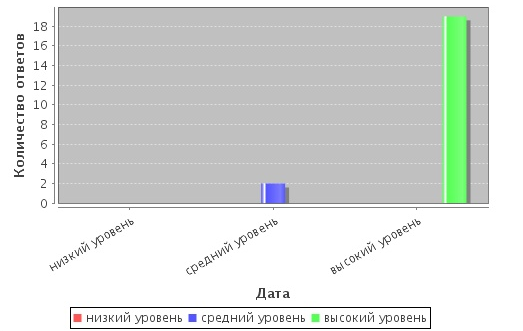 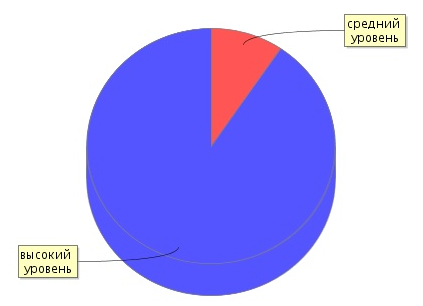 Высокий уровень19 чел.90,5%Средний уровень2 чел.9,5%